Publicado en Ibi el 19/12/2018 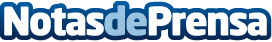 El Hotel del Juguete, experiencias para vivir la Navidad en familiaLa navidad es un momento especial y por ello también se busca un lugar donde poder vivirla con ilusión y en buena compañía. El Hotel del Juguete se presenta como un espacio donde los juguetes cobran vida y donde los principales protagonistas son los niños. Por este motivo, se ha convertido en el hotel preferido para pasar unas bonitas vacaciones en familia, el único hotel en el que los más pequeños los reyes y donde el aburrimiento no está permitidoDatos de contacto:Dpto. Comunicación Hotel del Juguete965552945Nota de prensa publicada en: https://www.notasdeprensa.es/el-hotel-del-juguete-experiencias-para-vivir Categorias: Viaje Sociedad Entretenimiento Turismo Ocio para niños http://www.notasdeprensa.es